Тематическая образовательная деятельность.С детьми 2 младшей группы была проведена образовательная деятельность в нетрадиционной форме на тему:«Дерево дружбы». Дети отправились на планету дружбы, где никто и никогда не ссорится, и в доказательство  они решили оставить отпечатки своих разноцветных  ладошек на волшебном дереве, которое будет расти на сказочной планете вместе с ними. 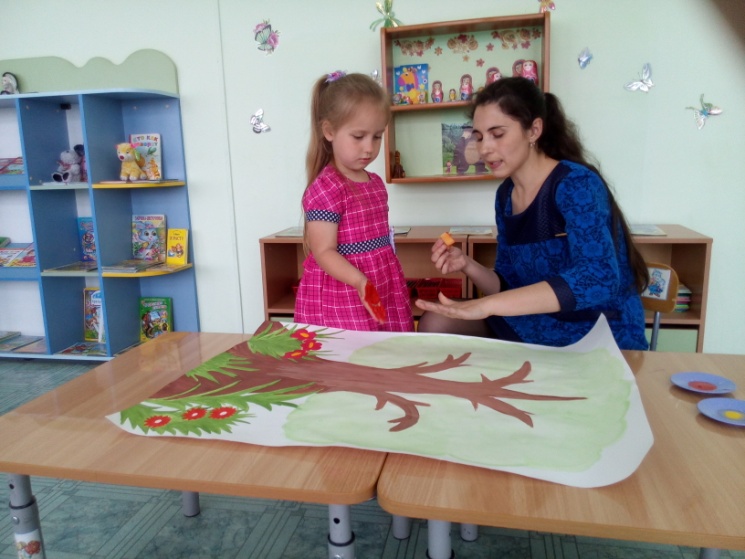 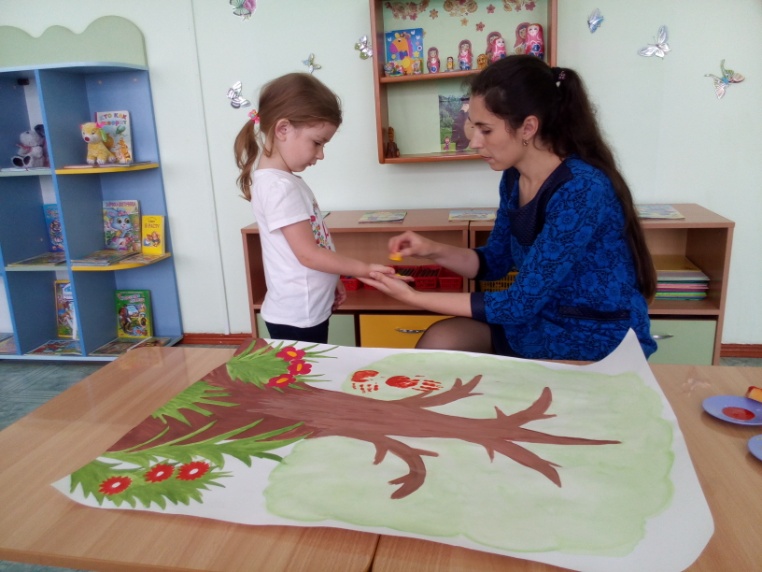 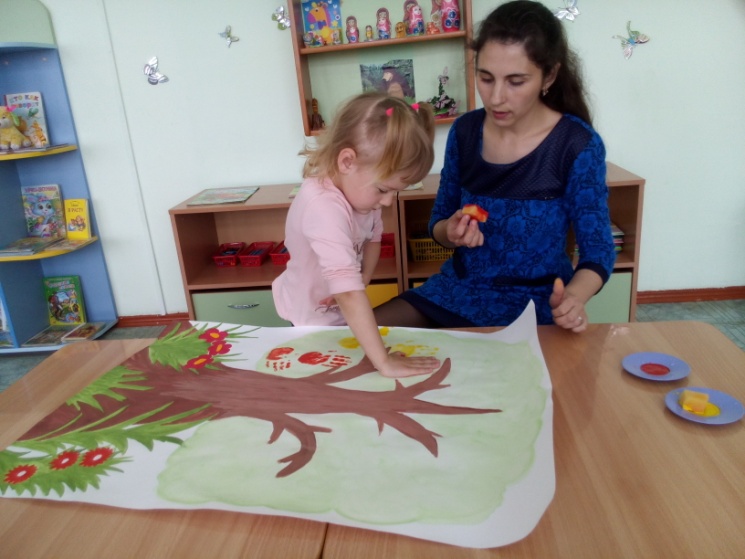 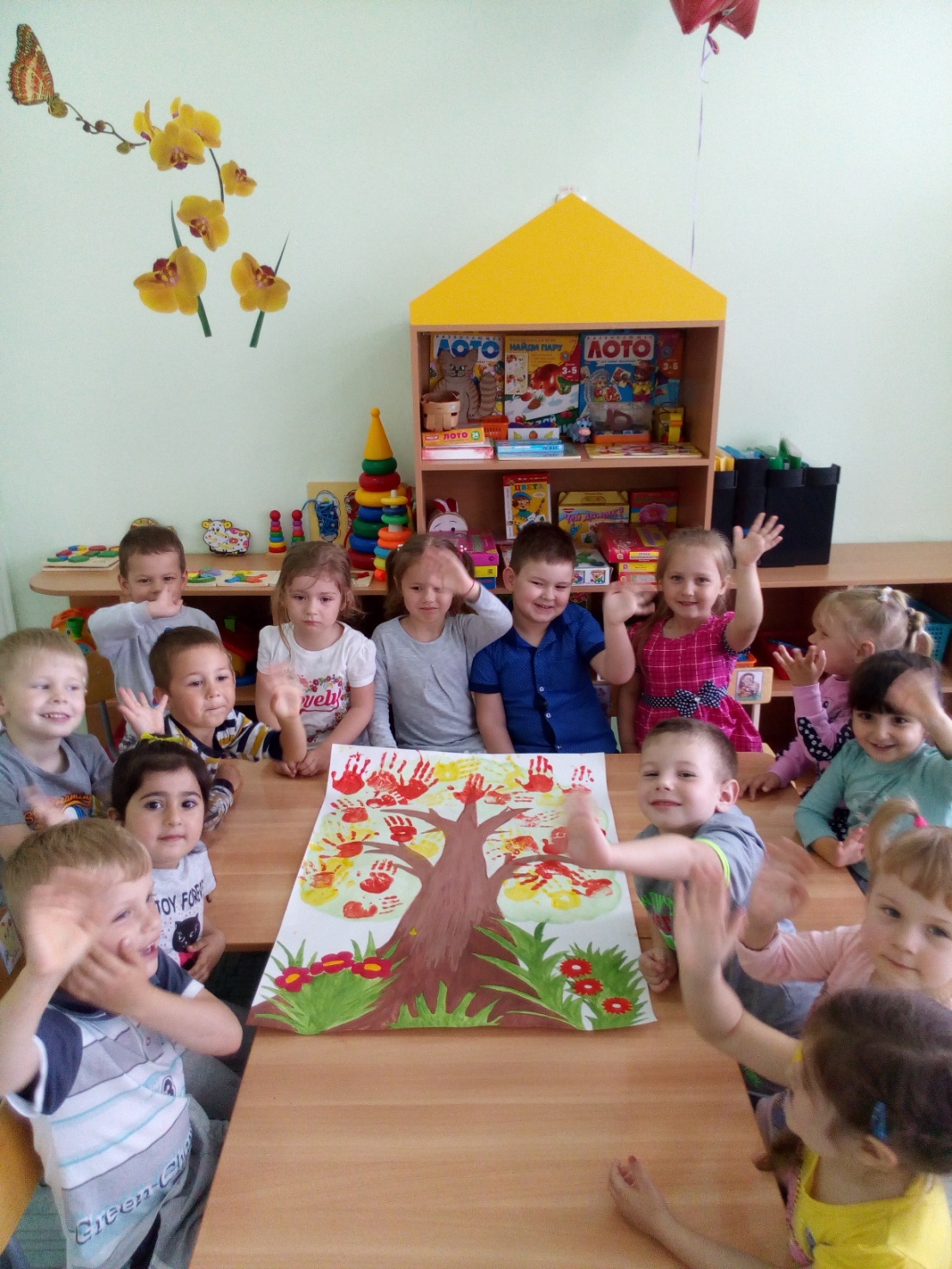 